ADS SHOW REGISTRATION American Dahlia Society 53rd National and Midwest Conference Show Hosted by the WEST MICHIGAN DAHLIA SOCIETY AT FREDERIK MEIJER GARDENS, Grand Rapids, Michigan August 29 – September 1, 2019 Registrant #1 Name ________________________________________________________________ Registrant #2 Name ________________________________________________________________ Address __________________________________________________________________________  City _____________________________State/Province _____________________  Zip____________ Phone _________________________________   Email ____________________________________ Home Dahlia Society ________________________________________________________________ FULL REGISTRATION includes: Show Registration, Saturday lunch, admission to the Frederik Meijer  Gardens with Tram ride tour, seminars and Saturday night banquet. 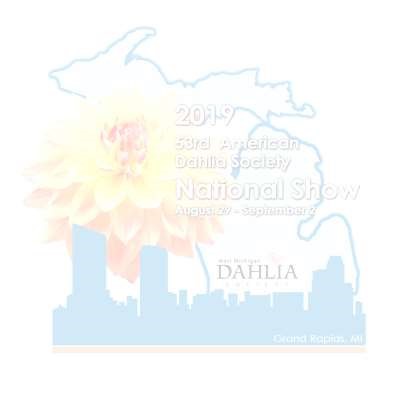 $150.00 (US) per person by August 1, 2019             Number _____ x $ _______     =    $_____________  	$170.00 (US) per person after August 1, 2019         Number_____x $________      =   $_____________  	  Sorry we cannot offer partial registrations. 			Tours:   Minimum of 25 paid registrants required.  	1. Friday Tour with boxed lunch          $50.00 x number    ___________    =                  $ ______________   	 	 	-Three Acre Farm, Huff Park, Grand Lady Riverboat Cruise  	    Please check one entrée selection for each registrant. 	 	 	 	 When do you plan to arrive?   Thurs_____ Fri_____ Sat______ EXHIBITOR, JUDGE, AND CLERK INFORMATION  	EXHIBITORS Exhibiting blooms?   Yes___  No___ Approx. # _____  Class: Novice ___ Small ___ Middle___ Large____  Will you bring ADS seedlings to be scored on the bench? Yes _______No _______ Approx.  #_______   	Will you exhibit in Artistic Design?    Pre-registration required.      Yes _______No _______  Contact:  Kathy Stevenson, 616-299-8182 or kastevenson2@aol.com  Registration closes 8/25/19.   Number entries: Class 1_____ Class 2_____ Class 3_____ Class 4____ Class 5____  Class 6____ Do you want entry tags mailed to you?  Yes________ No _______ Number _______  	JUDGES    		 Will you judge?  Yes_____    No_____	 	 	 	 	 	  1st.  Judge’s Name ______________________________Senior____ Accredited ____Candidate ____ 2nd  Judge’s Name ______________________________Senior ____ Accredited ____Candidate ____        CLERKS  	 	 	Will you clerk?    Yes_____ No_____   	1st Clerk’s Name _____________________________________________________________________  	2nd Clerk’s Name _____________________________________________________________________ Will you be touring the Frederik Meijer Gardens? (included) 	Yes    No  	 How many? ___________    Guided tour of   Japanese garden    Saturday 2:00 p.m.  45 min walking tour. Do you have a reciprocal garden pass that will allow you to get in for free?    Yes    No   Unsure? Check this link: https://www.ahsgardening.org/gardening-programs/rap/find/statebystate              You will need to bring this pass with you to the FMG registration desk.  Send your completed registration and exhibitor/ judge/ clerk information forms along with a check/money order (US funds) made payable to: “WMDS” or West Michigan Dahlia Society to:  	 	 	 	Lil Eitniear, Treasurer  	 	 	 	W.M.D.S. Show  	 	 	 	7781 E. Grant Rd.  	 	 	 	Hesperia, Michigan 49421 Email questions to: wmds2019show@gmail.com  or call Joanne Jepsen, WMDS Show Chairman at  616-915-2806 or email  jojrn@aol.com    Check for updated information, including show program when available, at www.westmidahlia.com * Your name badge will be your proof of payment and allow entrance to the gardens and tours. Please wear it at all times.   $ 	 	 Dinners come with salad, rolls, coffee & dessert Registration #1 Registration #2 Chicken Saltimbocca, chicken breast with sage wrapped prosciutto, roasted garlic demi, served with roasted marble potatoes & steamed asparagus Pecan-Crusted Maple Salmon, fresh salmon glazed with BLIS (sic) bourbon maple syrup and topped with crushed pecans.  Served with soft heirloom corn polenta and sautéed haricot verts. Parisian Gnocchi (V) Handmade French gnocchi, cremini mushrooms, asparagus, red and yellow cherry tomato confit, sage brown butter, sea salt. (vegetarian) Special dietary needs?  Please specify: Gluten free Veg 